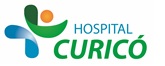 INFORMACIÓN PARA PACIENTES: 
“CIRUGÍA DE ANCHO BIOLÓGICO”
El presente documento permite entregar información al paciente respecto a la cirugía específica  a realizar,  por lo que NO CONSTITUYE  EL CONSENTIMIENTO INFORMADO.El  CONSENTIMIENTO INFORMADO, debe ser  llenado en el formulario en  la página web: www.hospitalcurico.cl,  en el enlace: https://intranet.hospitalcurico.cl/projects/consentimientoObjetivos del procedimiento:Bajar el nivel de la encía alrededor del diente.Descripción del procedimiento:Con anestesia local se realiza corte en la encía, exposición y recorte del hueso, cierre de la encía con puntos.Riesgos del procedimiento:1.	Dolor, hinchazón e infección2.	Sangrado. Para disminuir este riesgo es necesario que Usted haga reposo relativo (no deporte o fuerzas).3.	Pérdida de los puntos. Si esto ocurre, puede tener sangrado o perder el resultado logrado. Para prevenir esto debe consumir papillas o líquidos por 1 semana a partir de la cirugía y no cepillarse la zona por el mismo tiempo.4.	Puede aparecer o aumentar la sensibilidad en los cuellos dentarios (con lo frío, caliente, dulce, ácido y al tacto). Este síntoma generalmente es transitorio y puede ser tratado.5.	Avísele a su Odontólogo todas las enfermedades sistémicas que tiene y los medicamentos que consume.Alternativas al procedimiento propuesto:Extracción del diente.Consecuencias de no aceptar el procedimiento:Pérdida del diente.Mecanismo para solicitar más información:Si necesita más información consulte a su Odontólogo o al Jefe de Servicio Dental.Revocabilidad Se me señala, que hacer si cambio de idea tanto en aceptar o rechazar el procedimiento, cirugía o terapia propuesta.